$IMG$
null
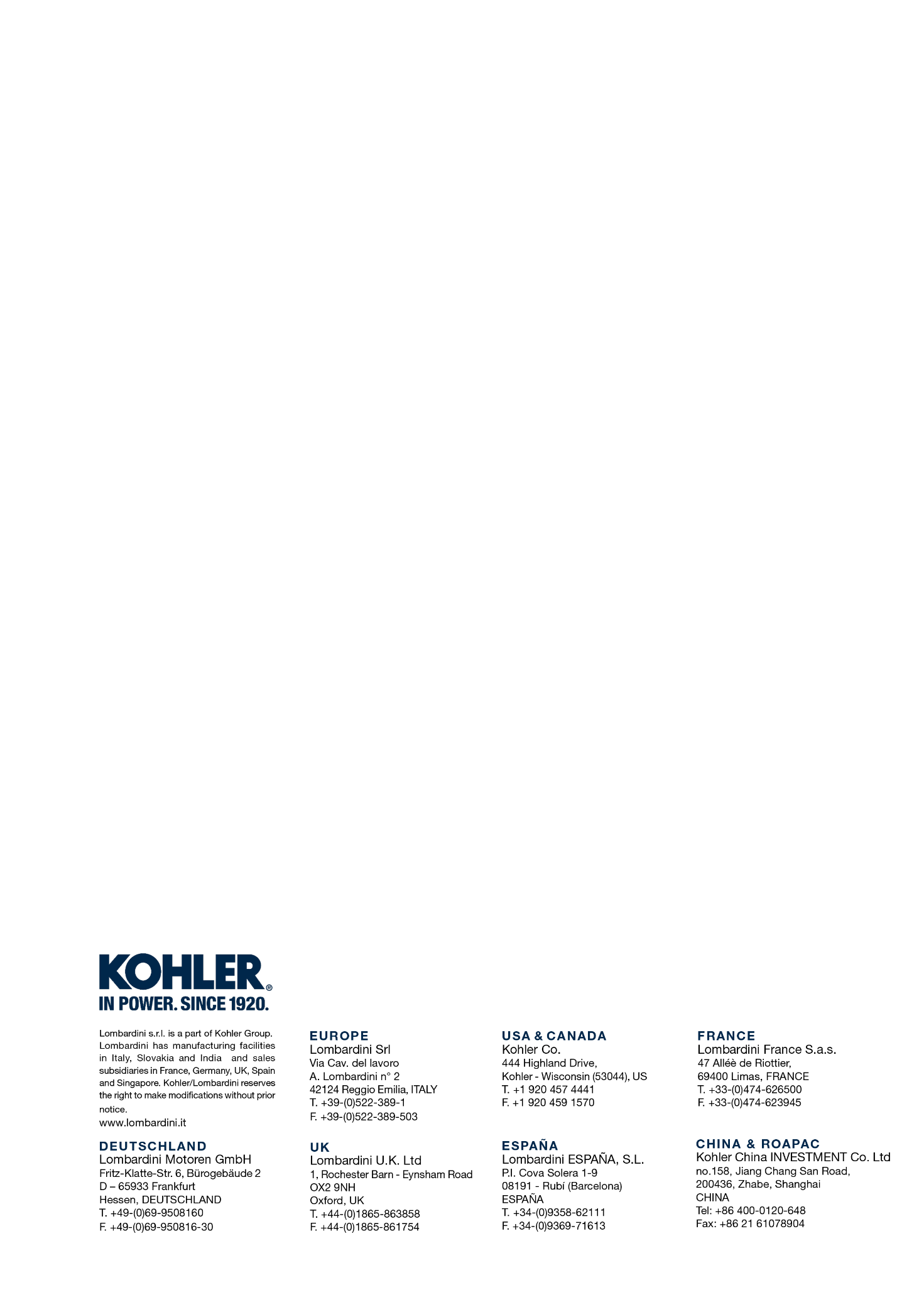 9LD 561-2_L9LD9LD